    HbA1c External Patient ProgramDirections for performing test:Select the appropriate sample as indicated by the label on the vialAllow the sample to reach room temperatureSwirl gently to ensure homogeneityNo reconstitution is requiredRun the sample as a Patient test with the PATIENT ID being the sample number indicated on the vialFill the test cartridge capillary completely by holding the sampling device almost horizontal and bringing the capillary tip into contact with the surface of the sample. Do not wipe the capillary. Avoid air bubbles or excess sample on the outside of the capillary.Once analysis is complete, fill out this sheet and fax results to the iCCnet SA office (08) 7117 0635EQA NUMBERHbA1c Result (%) HbA1c Result (mmol/mol)				      	 Date/Time Analysed						Operator						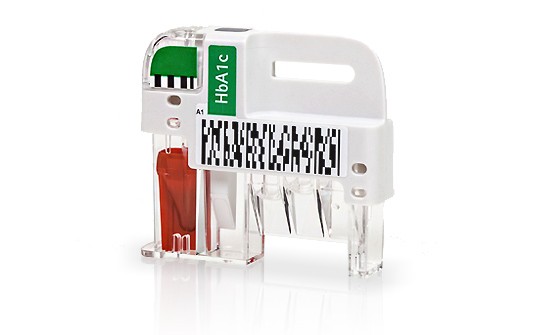 	Site NamePlease fax results to iCCnet SA on 08 7117 0635